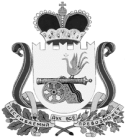 АДМИНИСТРАЦИЯВЯЗЬМА - БРЯНСКОГО СЕЛЬСКОГО ПОСЕЛЕНИЯВЯЗЕМСКОГО РАЙОНА  СМОЛЕНСКОЙ ОБЛАСТИП О С Т А Н О В Л е н и е от 24.03.2021                                                                                                           № 17Администрация Вязьма - Брянского сельского поселения Вяземского района Смоленской области   п о с т а н о в л я е т:	 1. Внести в муниципальную программу «Обеспечение мероприятий в области жилищно-коммунального хозяйства на территории Вязьма - Брянского сельского поселения Вяземского района Смоленской области», утвержденную постановлением Администрации Вязьма - Брянского сельского поселения Вяземского района Смоленской области от 15.11.2018 № 80 (в редакции постановлений Администрации Вязьма - Брянского сельского поселения Вяземского района Смоленской области от 23.04.2019 № 23, от 19.06.2019 № 36, от 19.05.2020 № 23, от 04.03.2021 № 11, от 15.03.2021 № 16), следующие изменения:1.1. В Приложении к муниципальной программе:1) строкузаменить строкой	2. Обнародовать настоящее постановление путем размещения на информационном стенде и официальном сайте Администрации Вязьма - Брянского сельского поселения Вяземского района Смоленской области в информационно-телекоммуникационной сети «Интернет» (http://вязьма-брянская.рф/).	3. Контроль за исполнением данного постановления оставляю за собой.Глава муниципального образованияВязьма - Брянского сельского поселенияВяземского района Смоленской области                                        В.П. ШайтороваО внесении изменений в муниципальную программу «Обеспечение мероприятий в области жилищно-коммунального хозяйства на территории Вязьма - Брянского сельского поселения Вяземского района Смоленской области», утвержденную постановлением Администрации Вязьма - Брянского сельского поселения Вяземского района Смоленской области от 15 ноября 2018 года № 801.3Расходы на осуществление мероприятий по реконструкции (капитальному ремонту) зданий (сооружений), предназначенных для размещения общественных бань2021АдминистрацияВязьма – Брянскогосельского поселения929 300,000,000,001.3Расходы на капитальный ремонт бани по адресу: ул. Гаражная, д. 2, с. Вязьма - Брянская, Вяземского района Смоленской области2021АдминистрацияВязьма – Брянскогосельского поселения929 300,000,000,00